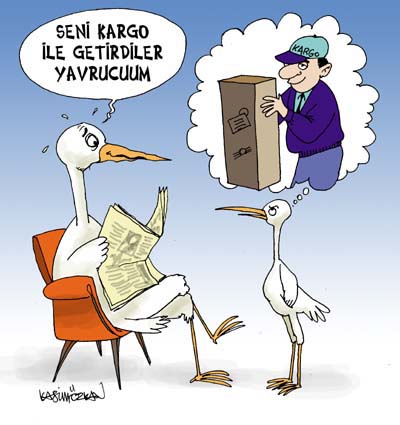 ÖZEL GEREKSİNİMLİ BİREYLERDE CİNSEL GELİŞİM VE CİNSEL EĞİTİMKırklareli Özel Eğitim Uygulama Okulu I. Ve II. Kademe Ekim Ayı Okul Rehberlik BülteniÖZEL GEREKSİNİMLİ BİREYLERDE CİNSEL GELİŞİMKişinin herhangi bir engelinin olması onun cinsel yönden farklı gelişeceği anlamına gelmez. Her birey cinsiyeti ile birlikte doğar ve cinsel gelişim aşamalarından geçer. Bireylerin engelli olsun ya da olmasın cinsel gereksinimleri vardır. Cinsel gereksinimler çocukluk döneminde başlar ve yaşam boyu devam eder. Engelli olan kişilerle engelli olmayan kişiler aynı cinsel gelişim özelliklerini gösterirler. Ancak engelli kişi normal gelişen bireylere göre bu cinsel gelişim özelliklerini daha geç gösterebilir.  (Yılmaz, 2015)Zihinsel engelli çocuk ve gençlerde cinsel gelişim incelenirken takvim yaşları değil, gelişim düzeyleri ve zeka yaşları dikkate alınmalıdır. Bu insanların çoğu kere erişkinlerin sahip oldukları zeka düzeyine ulaşamadıkları bir gerçektir, ancak engelli çocuk ve gençlerde cinsel gelişim normal gelişim gösteren çocuklarla aynı sırayı izler ve zihinsel gelişim düzeyine bağlı olarak daha yavaş ve geriden takip eder. ( Artan,2003; Çerçi,2013) Ne yazık ki toplumda zihinsel engelli olduğu kabul edilse bile bireylerin fiziki gelişimleri ve yaşlarına göre değerlendirme yapılmaktadır.  Genel olarak zihinsel engelli tanısı almış kişiler “3-6 yaş, 6-11 yaş” zekasına sahiptir. Dolayısıyla bu yaş dönemindeki çocukların sorduğu soruları sorar ve cinsel gelişim olarak bu dönemdeki gelişmelere uygun hareket ederler. Bu yaş dönemindeki cinsel gelişim özelliklerini bilmek, o dönemdeki zeka yaşına sahip çocuğun özelliklerini tahmin etmek için gereklidir. (Artan ve diğ., 2005 ; Çerçi,2013)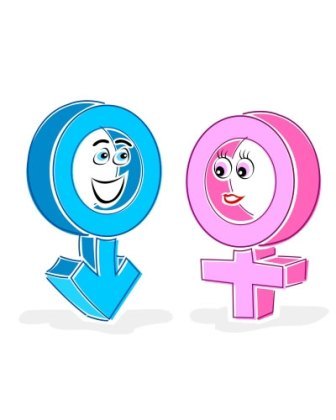 YAŞLARA GÖRE CİNSEL GELİŞİM DÖNEMLERİOkul Öncesi Dönem Çocukların Cinsel Gelişim ve Cinsel Davranışları (0-5 Yaş)Cinsel davranışların gelişimi, diğer çocukluk davranışları gibi oyun şeklindedir. Bu oyunu tetikleyen doğal merak ve gözlemdir. Bu dönemdeki doğal ve beklendik davranışlar : kendi bedenini merak etme, cinsiyetlere yönelik farkındalığın artması, anatomik farklılıklara ilginin artması, çocuk ve yetişkin bedenleri arasındaki farkı sorgulamak, bebeklerin nasıl yapıldığı ya da nereden geldiğine dair merakın oluşması, çıplak olmaktan hoşlanmak ve çıplak insanlara bakma fırsatını değerlendirmek, anne-baba rollerine bürünmek, evcilik ve doktorculuk oynamak, cinsel organını okşamak ( tesadüfi şekilde ), cinsel organını göstermek, tuvalet faaliyetlerine ilgi duymak, vücudun belli bölümlerini çocuksu/argo dille ifade etmek. Bazı çocuklar, bu davranışların bir kısmını, bazıları daha fazlasını gösterirler. Bu farklılığı bireysel özellikler, aile içi iletişim durumu, televizyon ve internet faktörleri oluşturabilir.Profesyonel Yardım Gerektiren Davranışlar : erkek ve kadın rollerini ; kızgın,üzgün ya da saldırgan bir tarzda oynamak, kendi cinsiyetinden ya da karşı cinsten nefret etmek, başkalarına dokunmaya çalışmak ve kendisine dokunulmasını istemek, yaşına göre çok fazla cinsel bilgi sahibi olmak, giyinmeyi reddetmek ve ikazlara rağmen kendisini gizlice başkalarına göstermek, cinsel ilişki taklidi yapmak. Çocuk dikkatlice gözlemlenmeli ve gerekiyorsa yardım alınmalıdır.Ancak unutulmamalıdır ki; bir cinsel davranışı sorun olarak tanımlarken, öncelikle neyin normal neyin sorun olduğu iyice ayırt edilmelidir. Bu, kişilerin ve toplumların bakış açısına, cinselliği algılayışına göre değişebilmektedir. Herhangi bir davranışı sorun olarak tanımlamadan önce bazı noktalara dikkat edilmelidir. Bunlar: zeka düzeyine uygunluk, şiddet, sıklık ve sürekliliktir.                        (Artan,2003)Okul Çağındaki Çocukların Cinsel Gelişim ve Cinsel Davranışları (5-12 Yaş)Bu dönemde bedenle ilgili öz bilinç artar. Banyo yaparken ve soyunurken mahremiyete gösterilen önem artar. Akran etkileşimi artar. Tipik Cinsel Davranışlar : cinsel organına dokunma, gizlice mastürbasyon yapma, taklitçi oyunlar oynama, cinsel içerikli sorular sorma, karşı cinsi itici-çekici bulma, müstehcen şakalar yapma, flört etme.Atipik Cinsel Davranışlar : herkesin önünde mastürbasyon yapma, mastürbasyon yapmayı takıntı haline getirme, başka çocukları cinsel faaliyete zorlama, yetişkinlere özgü cinsel davranışlar sergileme, cinsel konularda yetişkinler kadar bilgi sahibi olma, yetişkinlerle ya da çocuklarla cinsel tarzda ilişki kurma. Bu tarz davranışlar profesyonel yardım almayı gerektirir.Ergenlerin Cinsel Gelişim ve Cinsel Davranışları (13-16 Yaş)Bu dönemde cinsel davranışlar, yetişkinlerinkine benzemeye başlamıştır.Mastürbasyonda artış yaşanır, vücutlarıyla ilgili karşılaştırmalar yaparlar. Karşı cinsten akranlarına ya da yetişkin rol modellere aşık olabilirler. Cinsel ilişkiye varmayan cinsel eylemler de bulunabilirler.Bu dönemde : herkesin önünde mastürbasyon yapmak, küçük çocuklarla cinsel anlamda ilişki kurmak ve cinsel materyaller göstermek, çocuk pornografisi izlemek atipik davranışlardır; yardım alınmalıdır.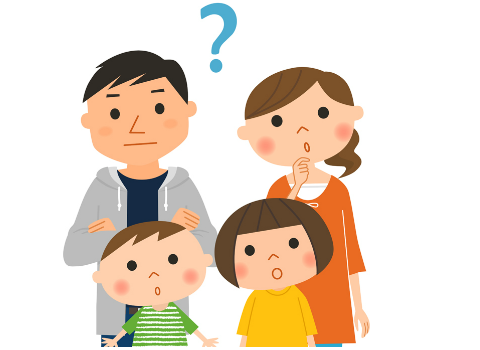 ÖZEL GEREKSİNİMLİ BİREYLERE CİNSEL EĞİTİMDE DİKKAT EDİLMESİ GEREKENLERÇocukların giyim tarzlarına dikkat edilmeli, cinsel kimliğine ve yaşlarına uygun, temiz ve özenli giydirilmelidirler.Çocuğun seviyesine uygun, basit ve somut anlatımlar yapılmalıdır.Bilgiyi anlama ve değerlendirmede sınırlılıkları olduğu için sık tekrarlara ihtiyaç duyacakları unutulmamalıdır.İmkan varsa özel gereksinimli bireyin kendisine ait bir odası bulunmalıdır.Ergenlik dönemi ile birlikte görülecek değişiklikler çocuğa uygun bir dille anlatılmalı, davranış bazında yapması gerekenler (duş almanın, kişisel temizliğin, ped kullanımının öğretilmesi) hatırlatılmalı, fiziksel desteğe ihtiyaç duyuyorsa destek olunmalı ve takibi yapılmalıdır.Anne-baba çocukların yanında davranışlarına dikkat etmelidir.Televizyon seyrederken şiddet ve seks içerikli programlar tercih edilmemelidir.Cinsel enerjilerini kültürel ve sportif faaliyetlere yönlendirmeleri sağlanmalıdır.Özel gereksinimli bireylerin sosyal ilişkilerini, güvenilir ortamda ve güvenilir kişilerle geliştirmelerine dikkat edilmelidir.ÖZEL GEREKSİNİMLİ BİREYLERE YÖNELİK CİNSEL EĞİTİMİN İÇERİĞİ NASIL OLMALIDIR?Ülkemizde özel gereksinimli bireyler için hazırlanmış standart bir cinsel eğitim modeli bulunmamaktadır. Kapsamlı bir cinsel eğitimin içeriği çocukla birlikte aileleri de içine alacak şekilde hazırlanmalıdır. Çocuğa verilecek cinsel eğitim, çocuğun kendini anlamasına ve kendini korumasına hizmet eder. Aileler için de çocuklarıyla nasıl konuşacaklarına, sınırları nasıl koymalarını sağlayacaklarına ve çocuklarının normal cinsel gelişime sahip olduklarını anlamalarına yardımcı olur. (Mandan-Sürücü, 2009; Sex Education, 2007; Kuloğlu ve Fırat,1992)Geniş kapsamlı cinsel eğitimin içeriği aşağıdaki konuları kapsamaktadır :Beden Bölümleri ve GörevleriErgenlik Dönemi ve Değişen Vücuduna Uyum SağlamakCinsiyet BilgisiMastürbasyon Flört, Arkadaşlık, DostlukGebelik ve Doğum KontrolüCinsel Yolla Bulaşan HastalıklarSosyal Becerilerin ÖğretimiMahremiyetCinsel İstismardan Korunma. (Yılmaz,2015)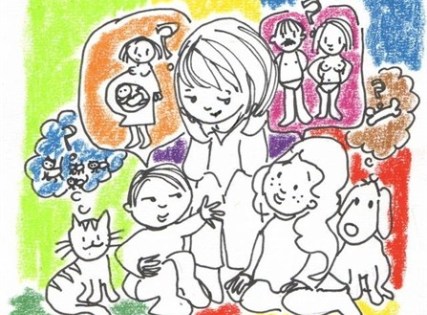 ÖZEL GEREKSİNİMLİ BİREYLERE CİNSEL EĞİTİM VERMEK KİMİN SORUMLULUĞUDUR?Cinsel eğitim yaşam boyu devam eden bir süreçtir. Bu sebeple cinsel eğitim sürecinde anne, baba ve öğretmenlerin birlikte bu eğitimi vermesi en doğru yaklaşımdır. (Yılmaz,2015)Özel gereksinimli bireyin neye ihtiyaç duyduğuna aile ve öğretmen görüşmeleri ile karar verildikten sonra, bu gereksinimlerin karşılanacağı eğitim ortamına karar vermek gerekir. Her ihtiyaç için hangi ortamda daha kolay karşılanabileceği ve hangisinin doğal ortam olduğu düşünülerek karar verilmelidir. Karar verme sürecinde öğretmenin yanında aile mutlaka olmalıdır. (Çakmak ve Çakmak, 2013)Örneğin; menstürasyon temizlik becerileri öğretilecek bir çocuğa buna en uygun yer olan evinin banyosunda öğretim yapılabilir. Daha sonra genelleme oturumlarında da okul tuvaleti uygun ortam olarak kullanılabilir. (Yılmaz,2015)Eğitim sürecinde cinsel gelişim kitaplarından, resimli kartlardan, videolardan, oyuncak bebeklerden ve ihtiyaca göre kişisel temizlik gereçleri vs. yararlanılabilir.Bu alanda öğreteceğimiz her beceri yaşamsal değere sahiptir. Örnek vermek gerekirse; tüylerin alınmasını kazandırma becerisi.Tüylerin alınması estetik amaçlı bir öğretimden ziyade, tüylenmeden dolayı oluşacak uyarımlar nedeniyle erken mastürbasyonla uğraşmamak içindir. (Yılmaz, 2015) Elbette temizliği seven bir birey kazanmak istediğimizden kullanılacak yöntem de acı vermeyen ve tehlikesiz bir yöntem olmalıdır. ( tüy dökücü sprey, krem )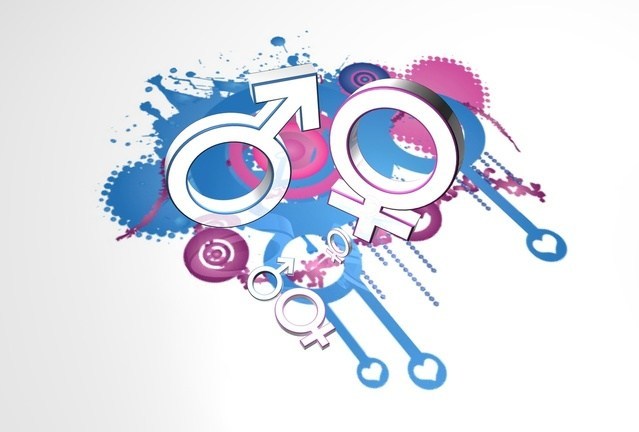 ÖZEL GEREKSİNİMLİ BİREYLERDE MASTÜRBASYONÖzel gereksinimli bireylerin büyük bir kısmının mastürbasyonu tesadüfi olarak öğrendikleri bilinmektedir. Özellikle zihinsel düzeyleri yüksek olanlar, cinselliği çevrelerindeki konuşmalardan ve gazete, televizyon gibi yayınlardan öğrenir ve cinsel uyarılmayı gerektiren arayışların içine girerler. Ağır zihinsel engelli ergenler ise, mastürbasyon yapma davranışını; elleriyle, sıraya ya da benzer yerlere cinsel organlarını sürterek ve yüzüstü yatıp sürterek gerçekleştirirler. Bu davranışların çoğu tesadüfi olarak öğrenilmiş davranışlardır. Bu davranıştan alınan haz ise güçlü bir pekiştireç özelliği taşımaktadır. Özellikle ağır zihinsel engelli bireyler mahremiyet kavramını bilmediği için bu davranışları çoğu ortamda sergileyebilirler. Görme engellilerin görsel duyularının olmaması, işitme engellilerin sesleri duymamaları mahremiyet eksikliğine neden olmaktadır. Bu konuyla ilgili duyulan en genel endişelerden biri, engeli olan çocuğun halka açık yerlerde veya uygun olmayan zamanlarda cinsel organlarına dokunmalarıdır. Bu durumda engelli bireye mahremiyet kavramının öğretilmesi gerekmektedir. (Çakmak ve Çakmak,2013;Küpper,1995) En çok görülen cinsel deneyimdir mastürbasyon. Bununla beraber, bacaklarını sıkma, karşı cinste olanlara sarılma, karşı cinste olanları öpme, koklama, özel bölgelerine dokunma biçiminde de cinsel yönelmeler görülür. Mastürbasyonu takıntı haline getiren bireyleri, bu takıntıdan kurtarmak gerekir. Bunun için de yapılacak ilk şey, çocuk uygun olmayan yerde bunu yapmaya başladığında dikkatini başka bir yöne çekmektir. Örneğin, çok sevdiği bir yiyecek veya oyuncak verilerek bu işi yapması engellenebilir. Ayrıca evin bir yeri çocuğun mastürbasyon yapabilmesi için ayrılabilir. Çocuğun mastürbasyon yapmasına sadece burada ve günde bir defa izin verilebilir. Uygun olmayan bir yerde yapmaya başladığında, dikkati başka tarafa çekilemiyorsa, uygun ve fazla sınırlayıcı olmayan ceza yöntemleri uygulanmalıdır. (Yılmaz,2015)ÖZEL GEREKSİNİMLİ BİREYLERDE CİNSEL SAĞLIĞI GELİŞTİRMEYE YÖNELİK ÖNERİLERZihinsel engelli bireyin engeline yönelik eğitilme ve öğrenebilme özellikleri iyi bilinmelidir.Cinsel içerikli davranışlar gördüğünde telaşlanmaması ve çocuğu suçlayıcı, ayıplayıcı davranmaması gerektiği konusunda aile bilgilendirilmelidir.Mastürbasyon için uygun yer öğretimi konusunda aileye bilgi verilmelidir.Çocuğun cinsel kimlik gelişimi için yaşına ve cinsiyetine uygun giysiler giydirilmesine dikkat edilmelidir.Kişisel temizlik becerisi edinebilmesi için aile ile işbirliğinde bulunulmalıdır.Özel gereksinimli birey sadece cinselliğe odaklandıysa, bunu uygunsuz davranışlarla dışa vuruyorsa mutlaka bir uzmana başvurulması, doktor önerisi ile ilaç kullanılması önerilmelidir. Özel gereksinimli birey, özgüvenini pekiştirecek ve enerjisini atmasını sağlayacak aktivitelere yönlendirilmelidir. (el becerileri, müzik, resim, spor vb.)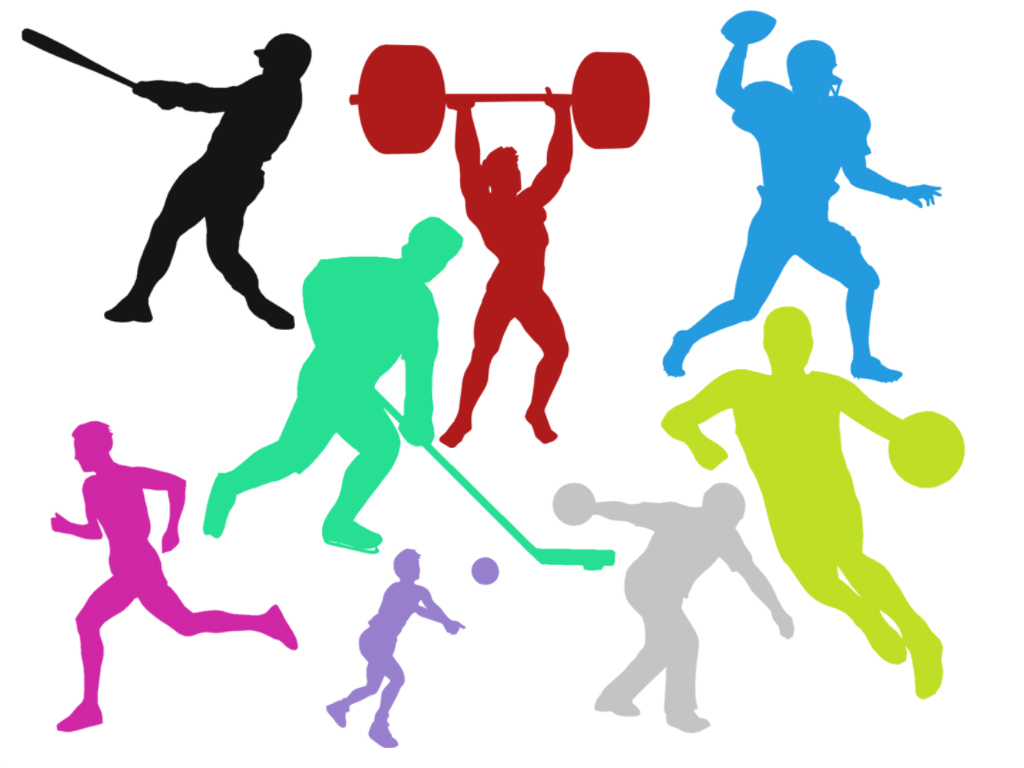 SORU-CEVAP 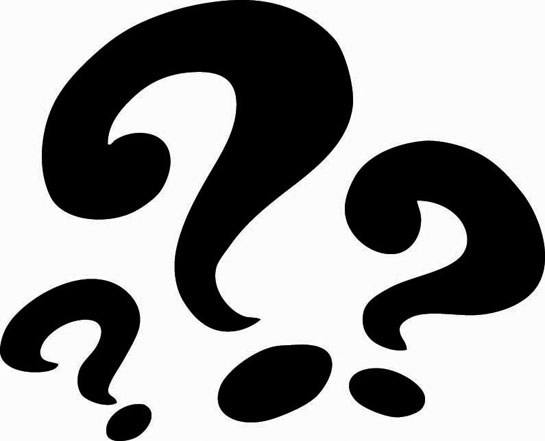 (Bu bölümde Adem Güneş’in “Adım Adım Çocuklarda Cinsel Eğitim” adlı kitabından yararlanılmıştır.)ÇOCUK ANNE BABASI İLE BİRLİKTE BANYO YAPABİLİR Mİ? Hiç bir yaş döneminde çocuk anne babası ile aynı anda çırılçıplak banyo yapmamalıdır. Çocuk eğer kendi kişisel temizliğini yapacak durumda değilse anne veya baba bu sorumluluğu üstlenebilir.FAKATBanyo yaptıran kişi her zaman giyinik olmalıdır. Tercihen banyoyu sürekli aynı kişi yaptırmalıdır.  Cinsel bölgelerin korunması gerektiğini öğrenebilmesi için çocuğun da tamamen çıplak olmaması tercihen şortla banyo yaptırılması uygundur.Çocuğa kendisinin banyo yapar düzeye gelebilmesi için fırsatlar tanınmalıdır.SÜREKLİ BİR YERLERE SÜRTÜNMESİ MASTÜRBASYON ANLAMINA MI GELİR ?Çocuk bazen can sıkıntısı, dalgınlık ve hoşa gitme nedeniyle sürtünme davranışına girişebilir veya özellikle erkek çocuklar cinsel uzuvlarıyla oynayabilirler. Bunlar mastürbasyon davranışı değildir. Mastürbasyon davranışından söz etmek için;Çocuğun kendine engel olamaz şekilde sürekli ve sertçe sürtünmesi Sürtünme esnasında ter içinde kalması Kendisine engel olunduğunda agresif ve tepkisel davranışlar ortaya koyması gerekir.Sadece alışkanlık ise ( cinsel amaç yoksa ) Bu durumda çocuğu korkutmak veya utandırmak davranışı belirgin hale getirir, doğru değildir.Çözüm duygusal bağın kuvvetlendirilmesidir.Haz aldığı için yapıyorsa ( cinsel amaçlı )Çocuğa olumsuz tepki gösterilmemelidir.Bu davranışı gerçekleştirebileceği uygun ortamlar öğretilmelidir. ( tuvalet, banyo )ÇOCUĞUN BAŞKALARININ YANINDA GİYİNİP SOYUNMASINDA BİR MAHZUR VAR MI?Çocuk her ortamda giyinip soyunamayacağının farkına varmalıdır. Başka insanların yanında aceleyle üst değiştirmek çocuğun özsaygı ve mahremiyet hissini zedeler, aile bu konuda duyarlı olmalıdır.Çocuğun giyinip soyunması sizin sorumluluğunuzsa ‘sadece bir kişi prensibi’ne uyulmalıdır.ANNE BABANIN ÇOCUĞUN YANINDA GİYİNİP SOYUNMASINDA SAKINCA VAR MI?Çocuğun başka birini giyinip soyunurken görmesi, seyretmesi uygun bir davranış değildir.Her zaman ‘giyinmede yalnızlık’ prensibine uymalısınız.Kişisel sınırların kazanılması açısından bu yaklaşım önemlidir.ÇOCUĞUN ANNE BABASINI ÇIPLAK GÖRMESİ DURUMUNDA NE YAPILMALI?Böyle bir durumda ebeveynler öfkeyle tepki vererek bu durumun çocuğun belleğinde iz bırakmasına sebep olmamalıdır.Çocuğun odayı terketmesi, gözlerini kapaması yeterli bulunmalı ve çocuğa bir başkasının odasına nasıl girilmesi gerektiği konusunda uygulamalı eğitim verilmelidir.Aynı şekilde çocuğun da kişisel sınırlarına özen gösterilmeli, bedeninin özel olduğu ve kimsenin görmemesi gerektiği fikri aşılanmalıdır. 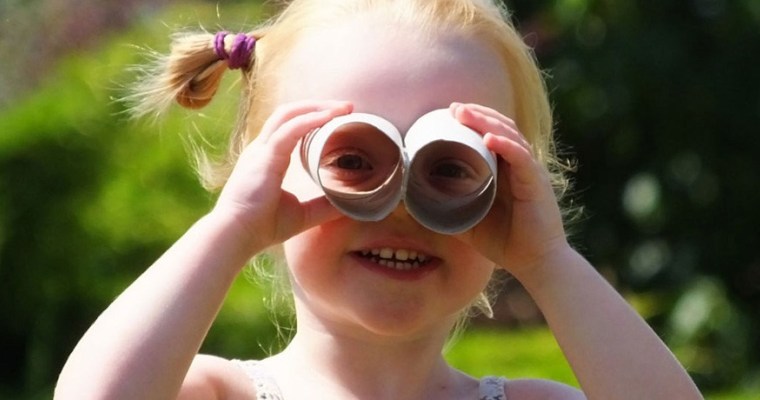 ÇOCUĞUN ANNE/BABA İLE BİRLİKTE YATMASININ SAKINCASI VAR MI?Ergenlik dönemi öncesinde çocuğun artık kendi odasında, kendi yatağında uyuması ve uyanması gerekir.Zaman zaman yaşanan korkular, kaygılar ve duygusal yoksunluklar nedeniyle çocuk anne babaya ihtiyaç duyabilir,bu normaldir.Bir alışkanlık ve rutine dönüşmemek üzere arada bir anne-babanın yanına gelebilir fakat böyle durumlarda çocuk ile anne-babanın yatağında değil kendisinin yatağında bulunmak daha doğru bir yaklaşımdır. ÇOCUK AİLE BÜYÜKLERİ İLE BİRLİKTE YATABİLİR Mİ?Arada bir olmak kaydıyla aile büyükleri ile birlikte yatmak çocuğa fayda sağlar. Fakat süreklilik durumunda çocuğun anne babası yerine aile büyüğüyle bağ kurma ihtimalinden dolayı uygun değildir. Ergenlik dönemindeki çocuğun birey olarak kişilik gelişimine engel olacağı için sürekli birisi ile yatması sakıncalıdır.BEN NASIL DOĞDUM’ DİYEN ÇOCUĞA NASIL CEVAP VERİLMELİ?Doğumun detaylarına girmeden, hastanede doktor yardımıyla gerçekleşeceği anlatılabilir.‘Dokuz ay dolduğunda bebeğin tüm vücut organları tamamlanmış olacak ve sonra hastaneye gidilecek’ şeklinde bir açıklama yapılabilir.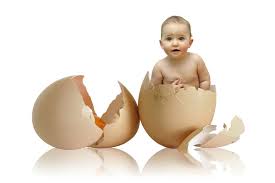 ÇOCUKLARI GIDIKLAYARAK SIKIŞTIRARAK ISIRARAK SEVMENİN SAKINCASI VAR MI?Çocuk / Ergen cinsel bölgelerinden sevilmez, okşanmaz, öpülmez. Sıkıştırmak, üzerine abanmak, yalamak, rahatsız edecek şekilde gıdıklamak yanlış davranışlardır.İstemediği zaman çocuk sevilmez, şaka yollu dahi olsa pantolonu indirilmez, dudaklarından öpülmez. Bu tarz davranışlar çocukların cinsel gelişimini olumsuz yönde etkiler. Çocuk eğer bir yetişkini öpmek, sevmek istemiyorsa onu reddedebilecek özgürlüğe sahip olmalıdır. Bu önemli bir duygusal kazanımdır. Bu durumda çocuğa fiziksel ve duygusal baskı yapmak yanlıştır. Çocuğun iradesi, direnci kırılmamalı, isteğine saygı gösterilmelidir.ÇOCUĞA ‘SENİ OĞLUMA ALACAĞIM’ DİYEREK ŞAKA YAPMANIN SAKINCASI VAR MI?Çocuğun ihtiyaç duyduğu duygusal bağı ailesi ile kurması adına çalışılmalıdır.Hangi yaş döneminde olursa olsun, kız veya erkek çocuğa “seni evlendireceğim, seni kızıma/ oğluma alacağım” demek doğru değildir.Böyle bir duruma maruz kaldığınız zaman çocuğa “bunun komik olmayan bir şaka” olduğunu söyleyerek tepki gösterdiğinizde çocuğun hayale kapılmasını ya da kaygılanmasını önlemiş olursunuz.ÇOCUĞU ‘ZİLLİ, ŞILLIK, ÇAPKIN, SERSERİ’ GİBİ SÖZLERLE SEVMEK YANLIŞ MI?Bu tarz argo kelimelerle çocuğa hitap ettiğiniz zaman kelimelerin oluşturduğu imaj ve yaptığı çağrışım çocuğun kişilik gelişimini olumsuz etkiler ve davranış problemlerine sebep olabilir.FİLM VE DİZİLERDEKİ AŞK TEMALI SAHNELER ÇOCUĞUN GELİŞİMİNE OLUMSUZ TESİR EDER Mİ?Ergenlik dönemindeki çocuklara izletilecek filmler; macera, komedi ve polisiye filmleridir.Direkt cinsel içerik barındırmasa bile sevgi ve aşk duygularının cinsel çağrışımlarla birlikte kullanıldığı filmler hiçbir yaş döneminde çocuğa sunulmamalıdır.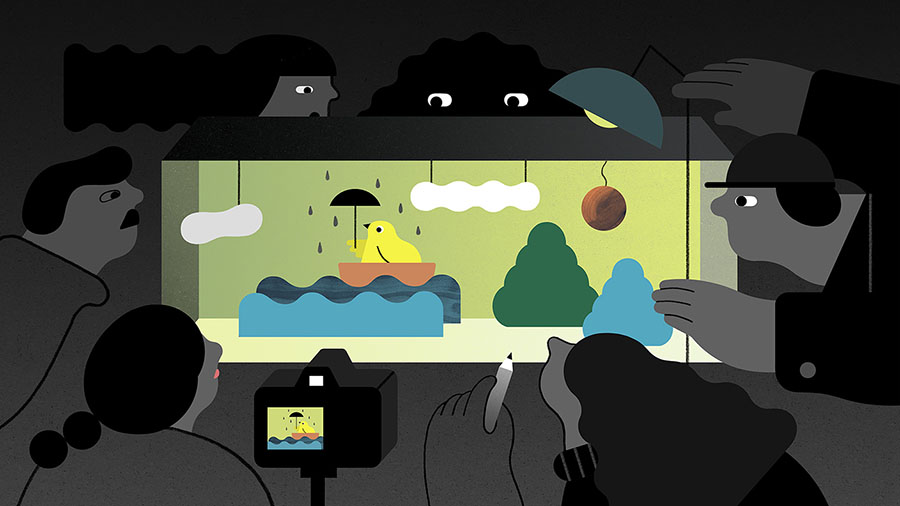 CİNSEL İÇERİK TAŞIYAN GÖRSELLER ÇOCUĞUN CİNSEL GELİŞİMİNİ OLUMSUZ ETKİLER Mİ?Seyrettiği film, dizi, okuduğu kitap, dergi, gazete, baktığı görsel çocuğun erken yaşta cinsel duygularla tanışmasına sebep olmuş fakat çocuk henüz bu duyguları anlamlandıracak zihinsel yeterliliğe erişmemişse cinsel duygularının esiri olabilir.Bu nedenle eve giren gazete, dergi ; internet üzerinden yayımlanan görseller, resimler, çocukta cinsel dürtülerin oluşmasını sağlayacağından tedbirli olunmalıdır.“AŞIK OLDUM” DİYEN ÇOCUĞA NASIL TEPKİ VERİLMELİ?Bazı çocuklar hangi duyguyu hangi kelime ile ifade edeceğini bilemezler. Bazen sevgiyi ‘aşk’ kelimesi ile ya da üzüntüyü ‘nefret’ ile ifade edebilirler. Çocuk eğer doğru anlamlandıramadığı için ‘aşk’ diyorsa doğrusunu söylemekte yarar vardır.Taklit davranışı olabilir. Medyadan veya çevresinden duymuş olabilir.Öncelikle çocuğun neyi kastettiğini öğrenmek için iletişime geçilmeli, aşkın güzel bir duygu olduğu, sadece kız-erkek ilişkilerini kapsamadığı anlatılmalıdır.ÇOCUĞUN KARŞI CİNSTEN BİR ARKADAŞI VARSA NASIL DAVRANILMALI?Sürekli kendi cinsi ile arkadaşlık etmeye mecbur bırakılan çocukta kendi cinsine karşı duygusal yakınlık duyma ihtimali ortaya çıkar. Çocukların karşı cinsle arkadaşlığı engellenmemeli fakat bu arkadaşlığın duygusal yakınlığa dönüşmesi durumunda aile çocuğun duygularına yol gösterici olmalıdır. Cinsellik barındıran davranışların oluşmasının önüne geçmelidir Çocuğu spor, sanat ve eğlence alanlarında faal tutmak cinsel yönelişleri etkisiz kılacaktırCİNSEL BÖLGESİYLE OYNAYAN ÇOCUĞA NASIL YAKLAŞILMALI?Çocuklar her yaş döneminde kendi vücut organlarını merak eder ve keşfetmek isterler.Anne-baba böyle bir durumu gördüğünde ‘pis, kaka, ahlaksızlık, günah’ gibi kelimeler kullanmamalı çocuğu bedeninden tiksindirmemelidir.Bu durum sık sık olmuyorsa görmezden gelinmeli,sık oluyorsa kaşıntı-alerji gibi bir sağlık sorunu olup olmadığı kontrol edilmelidir. Çocukların tuvaletleri geldiği zaman da elini cinsel organına uzattığı unutulmamalıdır.TELEFON,MESAJ, İNTERNET ARACILIĞIYLA ARKADAŞLARIYLA CİNSEL İÇERİKLİ PAYLAŞIMLARDA BULUNAN ÇOCUĞA NASIL DAVRANILMALI?Henüz duygularını yönetemeyen, zihinsel olarak yanlış davranışları fark edemeyen çocuğa ‘‘internet’’ ve ‘‘sms’’ kullanım haklı telefon almak doğru değildir.Çocuk telefonu sadece iletişim aracı olarak kullanmalıdır. Yazılı mesajlaşma yerine telefonla konuşma ve yüz yüze iletişim kurması sağlanmalıdır.Konuyla İlgili Yararlanılabilecek KaynaklarÇocuklarda Mahremiyet Eğitimi, Adem GüneşAdım Adım Çocuklarda Cinsel Eğitim, Adem GüneşFarklı Gelişen Çocuklar, Prof. Dr. Adnan KulaksızoğluEngellilerde Cinsel Gelişim ve Cinsel Eğitim Programları, Fazilet Eda Yılmaz